ДВАДЦАТЬ ТРЕТЬЕ ЗАСЕДАНИЕ СОБРАНИЯ ДЕПУТАТОВ БАТЫРЕВСКОГО МУНИЦИПАЛЬНОГО ОКРУГА ПЕРВОГО  СОЗЫВАО внесении изменений в решение Собрания депутатов Батыревского муниципального округа от 30 марта 2023 г. №11/78 «Об утверждении Положения о муниципальном контроле в области охраны и использования особо охраняемых природных территориях»В соответствии со статьей 33 Федерального закона от 14.03.1995 № 33-ФЗ «Об особо охраняемых природных территориях», Федеральным законом от 04.08.2023 № 483-ФЗ «О внесении изменений в статью 52 Федерального закона «О государственном контроле (надзоре) и муниципальном контроле в Российской Федерации» и статью 4 Федерального закона «О внесении изменений в отдельные законодательные акты Российской Федерации», Федеральным законом от 06.10.2003 № 131-ФЗ «Об общих принципах организации местного самоуправления в Российской Федерации»,  Уставом Батыревского муниципального округа Чувашской Республики,  Собрание депутатов Батыревского муниципального округа РЕШИЛО:1. Внести в Положение  о муниципальном контроле в области охраны и использования особо охраняемых природных территорий местного значения в границах Батыревского муниципального округа Чувашской Республики, утвержденное решением Собрания депутатов Батыревского муниципального округа Чувашской Республики от 30 марта  2023 г. №11/78  «Об утверждении Положения о муниципальном контроле в области охраны и использования особо охраняемых природных территориях» следующие изменения:раздел II дополнить пунктом 8.1 следующего содержания:«8.1. Индикаторами риска нарушения обязательных требований при осуществлении муниципального контроля являются:получение информации, содержащейся в обращениях (заявлениях) граждан и организаций, информации от органов государственной власти, органов местного самоуправления, из средств массовой информации, указывающей на нарушение обязательных требований касающихся:- режима особо охраняемой природной территории;- особого правового режима использования земельных участков, водных объектов,природных ресурсов и иных объектов недвижимости, расположенных в границах особоохраняемых природных территорий;- режима охранных зон особо охраняемых природных территорий;- исполнение решений, принимаемых по результатам контрольных мероприятий;выявление при проведении контрольных мероприятий без взаимодействия с контролируемым лицом признаков, свидетельствующих о нарушении установленного режима или иных правил охраны и использования окружающей среды и природных ресурсов на особо охраняемых природных территориях либо в их охранных зонах;несоответствие использования особо охраняемой природной территории местного значения разрешенным видам использования земельного участка, в границах которого расположена данная особо охраняемая природная территория местного значения;несоответствие деятельности, осуществляемой в границах особо охраняемой природной территории местного значения, видам деятельности, разрешенным в границах особо охраняемой природной территории местного значения, режимом ее особой охраны;поступление информации о выявлении самовольной постройки на земельном участке, занятом особо охраняемой природной территорией местного значения.»;в разделе III:абзац третий пункта 11 признать утратившим силу;пункт 13 признать утратившим силу;абзац первый пункта 16 изложить в следующей редакции:«16. Профилактический визит осуществляется в порядке, установленной статьей 52  Федерального закона и проводится в форме профилактической беседы по месту осуществления деятельности контролируемого лица либо путем использования видео-конференц-связи.»;в разделе VII:пункты 38, 39 изложить в следующей редакции:«38. Ключевыми показателями эффективности и результативности осуществления муниципального контроля являются:1) доля устраненных нарушений обязательных требований из числа выявленных - 50 процентов;2) доля обоснованных жалоб на действия (бездействие) Администрации и (или) ее должностных лиц при проведении контрольных мероприятий в течение года - 0 процентов.39. Индикативными показателями осуществления муниципального контроля являются:1) количество проведенных Администрацией внеплановых контрольных мероприятий (единица); 2) количество обязательных профилактических визитов, проведенных за отчетный период;3) количество предостережений о недопустимости нарушения обязательных требований, объявленных за отчетный период;4) количество направленных в органы прокуратуры заявлений о согласовании проведения контрольных мероприятий, за отчетный период;5) количество направленных в органы прокуратуры заявлений о согласовании проведения контрольных мероприятий, по которым органами прокуратуры отказано в согласовании, за отчетный период;6) количество контрольных мероприятий, по результатам которых выявлены нарушения обязательных требований, за отчетный период».2. Настоящее решение вступает в силу после его официального опубликования (обнародования).  Глава Батыревского муниципального   округа  Чувашской Республики                                                                       Р.В.Селиванов Председатель Собрания депутатов Батыревского муниципального округа  Чувашской Республики                                                                                       Н.А.Тинюков ЧĂВАШ  РЕСПУБЛИКИ ПАТĂРЬЕЛ  РАЙОНĔ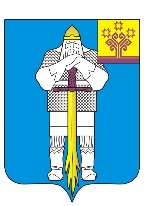 ЧУВАШСКАЯ  РЕСПУБЛИКА БАТЫРЕВСКИЙ  РАЙОН ПАТĂРЬЕЛ  ОКРУГĔНДЕПУТАТСЕН  ПУХĂВĚЙЫШĂНУ25.01.2024 № 23/6Патăрьел ялěСОБРАНИЕ ДЕПУТАТОВБАТЫРЕВСКОГО МУНИЦИПАЛЬНОГО ОКРУГАРЕШЕНИЕ25.01.2024 г. № 23/6                  село Батырево